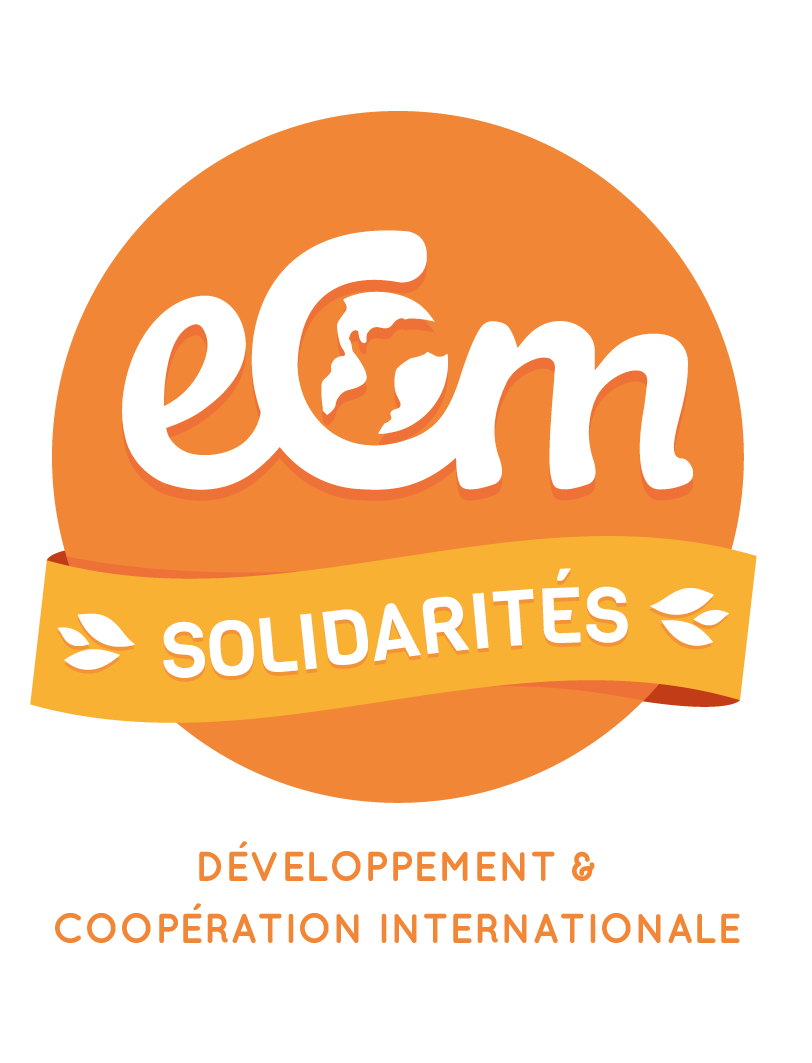 Ce dossier est le document qui permettra à l’équipe d’ECM Solidarités d’avoir une vision complète de votre projet. Il est important de renseigner le plus précisément possible tous les champs suivants. Votre structureNom :Statut :Responsable :Adresse :Téléphone :Email :Domaine(s) d’activité :Zone géographique d’activité :Votre projetRésumé du projet :Objectif principal :Objectifs secondaires :Lieu d’intervention :Bénéficiaires (qui sont-ils ? comment ont-il été choisis ?) :Activités (décrire chaque activité prévue et les moyens de sa mise en œuvre) :Moyens humains et techniques :Calendrier prévisionnel (calendrier précis pour chaque activité et pour la globalité du projet) :Budget prévisionnel : Merci d’utiliser le tableau ci-joint.Annexes Merci de joindre à votre demande :Vos statutsVotre RIBToute pièce complémentaire pouvant aider à la connaissance de votre structure, de vos activités et à la compréhension du projet.Est-ce que vous êtes favorable à organiser un ou plusieurs voyages d’implication dans les différentes phases du projet :  OUI   ou   NONSi oui merci de nous exprimer vos besoins ou souhait :Budget prévisionnel* Le budget doit être équilibré.DEPENSESDEPENSESDEPENSESDEPENSESRECETTESRECETTESRECETTESRECETTESDésignationDétails (calcul)Montant monnaie localeMontant €Montant €AcquisEn cours de demandeAutofinancementAutofinancementAutofinancementAutofinancementFinancements extérieurs (dont ECM-S)Financements extérieurs (dont ECM-S)Financements extérieurs (dont ECM-S)Financements extérieurs (dont ECM-S)Valorisation de la participation des bénéficiairesValorisation de la participation des bénéficiairesValorisation de la participation des bénéficiairesValorisation de la participation des bénéficiairesTOTAL*TOTAL*TOTAL*TOTAL*TOTAL*TOTAL*